ИзвещениеПАО СБЕРБАНК	Форма №ПД-4ИзвещениеМинистерство финансов (КОГОАУ ДПО "ИРО Кировской области л/с 08703001393")Извещение(наименование получателя платежа)ИзвещениеИНН 4348036275 КПП 434501001	03224643330000004000Извещение(инн получателя платежа)	(номер счёта получателя платежа)ИзвещениеБИК 013304182 (ОТДЕЛЕНИЕ КИРОВ БАНКА РОССИИ//УФК по Кировской области г. Киров)Извещение(наименование банка получателя платежа)ИзвещениеДоговор:Извещение(назначение платежа)ИзвещениеСумма:Извещение(сумма платежа)ИзвещениеС условиями приёма указанной в платёжном документе суммы, в т.ч. с суммой взимаемой платы за услугиИзвещениебанка, ознакомлен и согласен.	Подпись плательщика	\Квитанция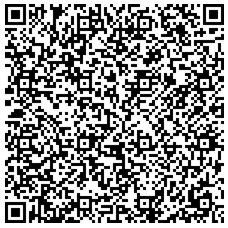 ПАО СБЕРБАНК	Форма №ПД-4КвитанцияМинистерство финансов (КОГОАУ ДПО "ИРО Кировской области л/с 08703001393")Квитанция(наименование получателя платежа)КвитанцияИНН 4348036275 КПП 434501001	03224643330000004000Квитанция(инн получателя платежа)	(номер счёта получателя платежа)КвитанцияБИК 013304182 (ОТДЕЛЕНИЕ КИРОВ БАНКА РОССИИ//УФК по Кировской области г. Киров)Квитанция(наименование банка получателя платежа)КвитанцияДоговор: курсы Квитанция(назначение платежа)КвитанцияСумма:Квитанция(сумма платежа)КвитанцияС условиями приёма указанной в платёжном документе суммы, в т.ч. с суммой взимаемой платы за услугиКвитанциябанка, ознакомлен и согласен.	Подпись плательщика	\ИзвещениеПАО СБЕРБАНК	Форма №ПД-4ИзвещениеМинистерство финансов (КОГОАУ ДПО "ИРО Кировской области л/с 08703001393")Извещение(наименование получателя платежа)ИзвещениеИНН 4348036275 КПП 434501001	03224643330000004000Извещение(инн получателя платежа)	(номер счёта получателя платежа)ИзвещениеБИК 013304182 (ОТДЕЛЕНИЕ КИРОВ БАНКА РОССИИ//УФК по Кировской области г. Киров)Извещение(наименование банка получателя платежа)ИзвещениеДоговор:Извещение(назначение платежа)ИзвещениеСумма:Извещение(сумма платежа)ИзвещениеС условиями приёма указанной в платёжном документе суммы, в т.ч. с суммой взимаемой платы за услугиИзвещениебанка, ознакомлен и согласен.	Подпись плательщика	\КвитанцияПАО СБЕРБАНК	Форма №ПД-4КвитанцияМинистерство финансов (КОГОАУ ДПО "ИРО Кировской области л/с 08703001393")Квитанция(наименование получателя платежа)КвитанцияИНН 4348036275 КПП 434501001	03224643330000004000Квитанция(инн получателя платежа)	(номер счёта получателя платежа)КвитанцияБИК 013304182 (ОТДЕЛЕНИЕ КИРОВ БАНКА РОССИИ//УФК по Кировской области г. Киров)Квитанция(наименование банка получателя платежа)КвитанцияДоговор: курсыКвитанция(назначение платежа)КвитанцияСумма:Квитанция(сумма платежа)КвитанцияС условиями приёма указанной в платёжном документе суммы, в т.ч. с суммой взимаемой платы за услугиКвитанциябанка, ознакомлен и согласен.	Подпись плательщика	\